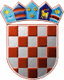 REPUBLIKA HRVATSKAOPĆINSKO IZBORNO POVJERENSTVOOPĆINE GRAČACKLASA:URBROJ:Gračac,        Na osnovi članka 86. Zakona o lokalnim izborima ("Narodne novine", broj 144/12 i 121/16, u daljnjem tekstu: Zakon), nakon provedenih lokalnih izbora 21. svibnja 2017., Općinsko izborno povjerenstvo Općine Gračac utvrdilo je i objavljujeREZULTATE IZBORA ZAČLANOVE OPĆINSKOG VIJEĆAOPĆINE GRAČACNositelj liste: TADIJA ŠIŠIĆ, dipl. iur.Nositelj liste: GORAN ĐEKIĆNositelj liste: RADE DUBAJIĆNositeljica liste: SLAVICA MILIČIĆNositelj liste: MARKO BOJIĆNositelj liste: TADIJA ŠIŠIĆ, dipl. iur.Nositelj liste: GORAN ĐEKIĆNositelj liste: RADE DUBAJIĆNositeljica liste: SLAVICA MILIČIĆdobila je 6  mjesta te su s te liste izabrani:dobila je 4  mjesta te su s te liste izabrani:dobila je 2  mjesta te su s te liste izabrani:dobila je 1  mjesto te je s te liste izabrana:PREDSJEDNIKOPĆINSKOG IZBORNOG POVJERENSTVAOPĆINE GRAČACJOHN MATEK______________________________I.Od ukupno 4.614 birača upisanih u popis birača, glasovalo je 2.075 birača, odnosno 44,97%, od čega je prema glasačkim listićima glasovalo 2.071 birača, odnosno 44,89%. Važećih listića bilo je 1.929, odnosno 93,14%. Nevažećih je bilo 142 listića, odnosno 6,86%.Od ukupno 4.614 birača upisanih u popis birača, glasovalo je 2.075 birača, odnosno 44,97%, od čega je prema glasačkim listićima glasovalo 2.071 birača, odnosno 44,89%. Važećih listića bilo je 1.929, odnosno 93,14%. Nevažećih je bilo 142 listića, odnosno 6,86%.II.Pojedine kandidacijske liste dobile su sljedeći broj glasova:1.2.3.4.5.III.Na osnovi članka 84. stavka 1. Zakona, kandidacijske liste koje sudjeluju u diobi mjesta u općinskom vijeću su:Na osnovi članka 84. stavka 1. Zakona, kandidacijske liste koje sudjeluju u diobi mjesta u općinskom vijeću su:1.HRVATSKA DEMOKRATSKA ZAJEDNICA - HDZHRVATSKA SOCIJALNO - LIBERALNA STRANKA - HSLSHRVATSKA DEMOKRATSKA ZAJEDNICA - HDZHRVATSKA SOCIJALNO - LIBERALNA STRANKA - HSLS2.SAMOSTALNA DEMOKRATSKA SRPSKA STRANKA - SDSSNARODNA STRANKA - REFORMISTI - REFORMISTISAMOSTALNA DEMOKRATSKA SRPSKA STRANKA - SDSSNARODNA STRANKA - REFORMISTI - REFORMISTI3.DEMOKRATSKI SAVEZ SRBA - DSS4.KANDIDACIJSKA LISTA GRUPE BIRAČAIV.Na osnovi članka 84. stavka 2. i članka 85. Zakona, utvrđuje se da su pojedine kandidacijske liste dobile sljedeći broj mjesta u općinskom vijeću:Na osnovi članka 84. stavka 2. i članka 85. Zakona, utvrđuje se da su pojedine kandidacijske liste dobile sljedeći broj mjesta u općinskom vijeću:1.HRVATSKA DEMOKRATSKA ZAJEDNICA - HDZHRVATSKA SOCIJALNO - LIBERALNA STRANKA - HSLSHRVATSKA DEMOKRATSKA ZAJEDNICA - HDZHRVATSKA SOCIJALNO - LIBERALNA STRANKA - HSLS1.TADIJA ŠIŠIĆ, dipl. iur.2.RUŽICA TULUMOVIĆ, prof.3.KATA BRČINA4.VIKTOR KUPČAK5.BERISLAV CREPULJA6.IVANA TOMIĆ2.SAMOSTALNA DEMOKRATSKA SRPSKA STRANKA - SDSSNARODNA STRANKA - REFORMISTI - REFORMISTISAMOSTALNA DEMOKRATSKA SRPSKA STRANKA - SDSSNARODNA STRANKA - REFORMISTI - REFORMISTI1.GORAN ĐEKIĆ2.NEBOJŠA RAĐENOVIĆ3.TOMO DELAČ4.MOMIR JAPUNDŽIĆ3.DEMOKRATSKI SAVEZ SRBA - DSS1.RADE DUBAJIĆ2.MILORAD STANISAVLJEVIĆ4.KANDIDACIJSKA LISTA GRUPE BIRAČA1.SLAVICA MILIČIĆV.Na osnovi članka 107. stavka 1. u svezi članka 103. stavka 1. Zakona i članka 20. Ustavnog zakona o pravima nacionalnih manjina ("Narodne novine", broj 155/02, 47/10, 80/10 i 93/11), utvrđuje se da je na provedenim izborima u općinskom vijeću osigurana odgovarajuća zastupljenost pripadnika srpske nacionalne manjine.Na osnovi članka 107. stavka 1. u svezi članka 103. stavka 1. Zakona i članka 20. Ustavnog zakona o pravima nacionalnih manjina ("Narodne novine", broj 155/02, 47/10, 80/10 i 93/11), utvrđuje se da je na provedenim izborima u općinskom vijeću osigurana odgovarajuća zastupljenost pripadnika srpske nacionalne manjine.